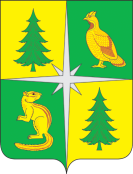 РОССИЙСКАЯ ФЕДЕРАЦИЯИРКУТСКАЯ ОБЛАСТЬАДМИНИСТРАЦИЯ ЧУНСКОГО РАЙОНА Постановление20.02.2024 г.                                      рп. Чунский                                № 46О внесении изменений в муниципальную программу Чунского районного муниципального образования «Транспорт» на 2023 – 2028 годы В целях приведения объема финансирования муниципальной программы Чунского районного муниципального образования «Транспорт» на 2023 – 2028 годы, утвержденной постановлением администрации Чунского района от 11.11.2022 года № 380, в соответствие с решением Чунской районной Думы «О бюджете Чунского районного муниципального образования на 2024 год и плановый период 2025 и 2026 годов» от 27.12.2023 года № 183, руководствуясь Федеральным законом «Об общих принципах организации местного самоуправления в Российской Федерации» от 06.10.2003 года № 131-ФЗ (в редакции от   25.12.2023 года), Порядком разработки, реализации и оценки эффективности реализации муниципальных программ Чунского районного муниципального образования, утвержденным постановлением администрации Чунского района от 24.03.2021 года № 34, статьями 38, 50 Устава Чунского районного муниципального образования,Внести изменения в муниципальную программу Чунского районного муниципального образования «Транспорт» на 2023 – 2028 годы, утвержденную постановлением администрации Чунского района от 11.11.2022 года № 380 (прилагаются).Опубликовать настоящее постановление в средствах массовой информации и разместить на официальном сайте администрации Чунского района в информационно-телекоммуникационной сети Интернет.В течение 10 дней со дня официального опубликования настоящего постановления отделу градостроительства, транспорта, связи и коммунального хозяйства аппарата администрации Чунского района (Юдова О.М.) разместить изменения, утвержденные настоящим постановлением в Государственной автоматизированной информационной системе «Управление» (www.gasu.gov.ru) и предоставить лицу, ответственному за размещение информации на сайте администрации Чунского района актуальную редакцию муниципальной программы в электронном виде для размещения на официальном сайте администрации Чунского района в разделе «Муниципальные программы». Настоящее постановление вступает в силу со дня его официального опубликования.Контроль исполнения настоящего постановления возложить на председателя комитета по вопросам ЖКХ администрации Чунского района.Исполняющий обязанности мэра Чунского района                       О.А. Толпекина    Приложение к постановлениюадминистрации Чунского районаот 20.02.2024 г. №46Изменения, вносимые в муниципальную программу Чунского районного муниципального образования «Транспорт» на 2023 – 2028 годы, утвержденную постановлением администрации Чунского района от 11.11.2022 года № 3801. Строку 9 «Объем и источники финансирования муниципальной программы» главы 1 «Паспорт муниципальной программы» изложить в следующей редакции:	2. Абзац 2 главы 4 «Объем и источники финансирования муниципальной программы» изложить в следующей редакции:            «Общий объем денежных средств для реализации мероприятий программы составляет        10 245,2 тыс. рублей».   3. Таблицу 1 «Система мероприятий программы «Транспорт» на 2023 - 2028 годы» изложить в новой редакции (Приложение 1).	4. Таблицу 2 «Объемы и источники финансирования муниципальной программы «Транспорт» на 2023 - 2028 годы» изложить в новой редакции (Приложение 2).Исполняющий обязанности руководителя аппарата администрации Чунского района 	                                          	            		В.В. Назарова                                                                                       Приложение 1к изменениям, вносимымв муниципальную программуЧунского районногомуниципального образования«Транспорт» на 2023 – 2028 годы,утвержденную постановлением администрации Чунского районаот 11.11.2022 года № 380      Таблица 1СИСТЕМА МЕРОПРИЯТИЙ ПРОГРАММЫ «ТРАНСПОРТ» НА 2023 – 2028 ГОДЫИсполняющий обязанности руководителя аппарата администрации Чунского района 	                                          	            									В.В. Назарова                                                                                       Приложение 2к изменениям, вносимымв муниципальную программуЧунского районногомуниципального образования«Транспорт» на 2023 – 2028 годы,утвержденную постановлением администрации Чунского районаот 11.11.2022 года № 380      Таблица 2ОБЪЕМ И ИСТОЧНИКИ ФИНАНСИРОВАНИЯ МУНИЦИПАЛЬНОЙ ПРОГРАММЫ «ТРАНСПОРТ» НА 2023 - 2028 ГОДЫ  Исполняющий обязанности руководителя аппарата администрации Чунского района 	                                          	            					В.В. Назарова                                                                                       9Объем и источники финансирования муниципальной программыОбщий объем финансирования муниципальной программы составляет –10 245,2 тыс. рублей в том числе: 1) по годам реализации:2023 год – 1861,2 тыс. рублей;2024 год – 1476,0 тыс. рублей;2025 год – 978,0 тыс. рублей;2026 год – 1630,0 тыс. рублей;2027 год – 2150,0 тыс. рублей;2028 год – 2150,0 тыс. рублей.2) по источникам финансирования:бюджет Чунского районного муниципального образования –   10 245,2 тыс. рублей.№ п/пНаименование основного мероприятия, мероприятия Ответственный исполнитель или соисполнитель (участник)Источник финансированияОбъем финансирования, тыс. руб.Объем финансирования, тыс. руб.Объем финансирования, тыс. руб.Объем финансирования, тыс. руб.Объем финансирования, тыс. руб.Объем финансирования, тыс. руб.Объем финансирования, тыс. руб.Показатель результативности программы№ п/пНаименование основного мероприятия, мероприятия Ответственный исполнитель или соисполнитель (участник)Источник финансированияза весь период реализациив том числе по годамв том числе по годамв том числе по годамв том числе по годамв том числе по годамв том числе по годамПоказатель результативности программы№ п/пНаименование основного мероприятия, мероприятия Ответственный исполнитель или соисполнитель (участник)Источник финансированияза весь период реализации2023 год2024 год2025 год2026 год2027 год2028 годПоказатель результативности программы1234567891011121.Цель. Удовлетворение потребности населения в качественных услугах пассажирского транспорта общего пользованияЦель. Удовлетворение потребности населения в качественных услугах пассажирского транспорта общего пользованияЦель. Удовлетворение потребности населения в качественных услугах пассажирского транспорта общего пользованияЦель. Удовлетворение потребности населения в качественных услугах пассажирского транспорта общего пользованияЦель. Удовлетворение потребности населения в качественных услугах пассажирского транспорта общего пользованияЦель. Удовлетворение потребности населения в качественных услугах пассажирского транспорта общего пользованияЦель. Удовлетворение потребности населения в качественных услугах пассажирского транспорта общего пользованияЦель. Удовлетворение потребности населения в качественных услугах пассажирского транспорта общего пользованияЦель. Удовлетворение потребности населения в качественных услугах пассажирского транспорта общего пользованияЦель. Удовлетворение потребности населения в качественных услугах пассажирского транспорта общего пользованияЦель. Удовлетворение потребности населения в качественных услугах пассажирского транспорта общего пользования1.1.Задача 1.  Обеспечение населения регулярным автобусным сообщением в границах Чунского районного муниципального образованияЗадача 1.  Обеспечение населения регулярным автобусным сообщением в границах Чунского районного муниципального образованияЗадача 1.  Обеспечение населения регулярным автобусным сообщением в границах Чунского районного муниципального образованияЗадача 1.  Обеспечение населения регулярным автобусным сообщением в границах Чунского районного муниципального образованияЗадача 1.  Обеспечение населения регулярным автобусным сообщением в границах Чунского районного муниципального образованияЗадача 1.  Обеспечение населения регулярным автобусным сообщением в границах Чунского районного муниципального образованияЗадача 1.  Обеспечение населения регулярным автобусным сообщением в границах Чунского районного муниципального образованияЗадача 1.  Обеспечение населения регулярным автобусным сообщением в границах Чунского районного муниципального образованияЗадача 1.  Обеспечение населения регулярным автобусным сообщением в границах Чунского районного муниципального образованияЗадача 1.  Обеспечение населения регулярным автобусным сообщением в границах Чунского районного муниципального образованияЗадача 1.  Обеспечение населения регулярным автобусным сообщением в границах Чунского районного муниципального образования1234567891011121.1.1.Основное мероприятие 1.1 Предоставление из бюджета Чунского районного муниципального образования субсидии в целях возмещения затрат, связанных с организацией транспортного обслуживания населения по межмуниципальным маршрутам регулярных перевозокадминистрация Чунского районного муниципального образованиябюджет Чунского районного муниципального образования3000,6661,6364,0100,0375,0750,0750,0пункт 1таблицы 31234567891011121.1.1.1.Мероприятие1.1.1 Возмещение затрат, связанных с оказанием услуг по социально значимым маршрутам, с уровнем пассажиропотока, не обеспечивающим рентабельную работу перевозчиков администрация Чунского районного муниципального образованиябюджет Чунского районного муниципального образования3000,6661,6364,0100,0375,0750,0750,01.1.2.Основное мероприятие           1.2 Организация осуществления перевозок пассажировМКУ «Служба Эксплуатации»бюджет Чунского районного муниципального образования7241,61199,61112,0878,01252,01400,01400,0пункт 2таблицы 31.1.2.Основное мероприятие           1.2 Организация осуществления перевозок пассажировадминистрация Чунского районного муниципального образованиябюджет Чунского районного муниципального образования3,00003,000пункт 2таблицы 31234567891011121.1.2.1.Мероприятие1.2.1 Расходы при оказании услуг по перевозке пассажиров по межмуниципальным маршрутам регулярных перевозокМКУ «Служба Эксплуатации»бюджет Чунского районного муниципального образования7202,61165,61111,0877,01251,01399,01399,01.1.2.2.Мероприятие1.2.2 Приобретение бланков документов для проведения открытого конкурсаадминистрация Чунского районного муниципального образованиябюджет Чунского районного муниципального образования3,00003,0001234567891011121.1.2.3.Мероприятие1.2.3 Приобретение и затраты на содержание и обслуживание транспортного терминала МКУ «Служба Эксплуатации»бюджет Чунского районного муниципального образования39,034,01,01,01,01,01,01.2.Итого по задаче 1Итого по задаче 110 245,21861,21476,0978,01630,02150,02150,02.Итого по программеИтого по программе10 245,21861,21476,0978,01630,02150,02150,02.1.в том числе по источникам финансирования:в том числе по источникам финансирования:бюджет Чунского районного муниципального образования10 245,21861,21476,0978,01630,02150,02150,01222222222222.2.в том числе по ответственному исполнителю и соисполнителям:в том числе по ответственному исполнителю и соисполнителям:в том числе по ответственному исполнителю и соисполнителям:в том числе по ответственному исполнителю и соисполнителям:в том числе по ответственному исполнителю и соисполнителям:в том числе по ответственному исполнителю и соисполнителям:в том числе по ответственному исполнителю и соисполнителям:в том числе по ответственному исполнителю и соисполнителям:в том числе по ответственному исполнителю и соисполнителям:в том числе по ответственному исполнителю и соисполнителям:в том числе по ответственному исполнителю и соисполнителям:2.2.1.администрация Чунского районаадминистрация Чунского районабюджет Чунского районного муниципального образования3003,6661,6364,0100,0378,0750,0750,02.2.2.МКУ «Служба эксплуатации»МКУ «Служба эксплуатации»бюджет Чунского районного муниципального образования7241,61199,61112,0878,01252,01400,01400,0№ п/пИсточник финансирования муниципальной программыОбъем финансирования муниципальной программы, тыс. руб.Объем финансирования муниципальной программы, тыс. руб.Объем финансирования муниципальной программы, тыс. руб.Объем финансирования муниципальной программы, тыс. руб.Объем финансирования муниципальной программы, тыс. руб.Объем финансирования муниципальной программы, тыс. руб.Объем финансирования муниципальной программы, тыс. руб.№ п/пИсточник финансирования муниципальной программыза весь период реализациив том числе по годамв том числе по годамв том числе по годамв том числе по годамв том числе по годамв том числе по годам№ п/пИсточник финансирования муниципальной программыза весь период реализации2023 год2024 год2025 год2026 год2027 год2028 год1234567891.Муниципальная программа «Транспорт» на 2023 – 2028 годыМуниципальная программа «Транспорт» на 2023 – 2028 годыМуниципальная программа «Транспорт» на 2023 – 2028 годыМуниципальная программа «Транспорт» на 2023 – 2028 годыМуниципальная программа «Транспорт» на 2023 – 2028 годыМуниципальная программа «Транспорт» на 2023 – 2028 годыМуниципальная программа «Транспорт» на 2023 – 2028 годыМуниципальная программа «Транспорт» на 2023 – 2028 годы1.1.Всего, в том числе:10 245,21861,21476,0978,01630,02150,02150,01.1.1.бюджет Чунского районного муниципального образования10 245,21861,21476,0978,01630,02150,02150,0